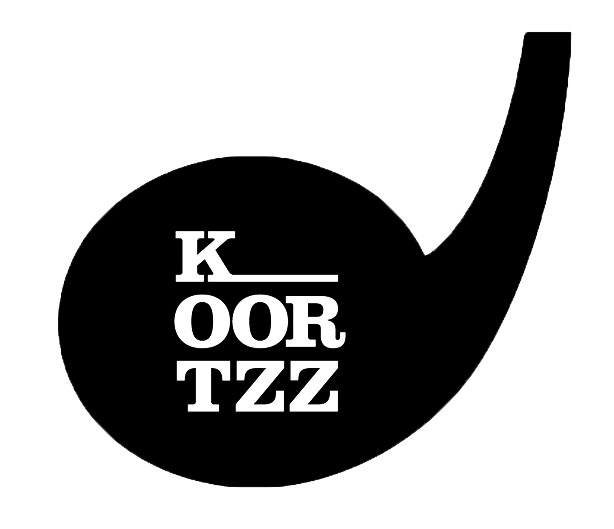 Technische ficheDe jaren stillekesdoor Frank Van LaekenDe organisator zorgt voor een beamer, een scherm, een laptop en voor een kabeltje waarmee de beamer kan aangesloten worden. Voorzie geluidsversterking voor het geluid van de laptopSluit de laptop aan op het lichtnet (om te voorkomen dat de batterij leeg geraakt). Voorzie een headset of een draadloze microfoon (indien nodig, kleinere zalen kan zonder).Een afstandsbediening voor de laptop zou handig zijn.Een technische persoon die kan helpen bij de installatie en bij eventuele technische problemen aanwezig is.Frank brengt mee USB-stick met powerpointpresentatie + muziekfragmenten.Gratis parkeergelegenheid voor 1 personenwagen vlak bij de ingang voorzien!Gratis drank voor 1 persoonFrank komt aan 60 à 90 minuten voor de voorstellingDe lezing duurt 2x 45 min met pauze of 90 min zonder pauze. Gelieve op voorhand te laten weten indien u een pauze wenst of niet.Dank voor de goede zorgen.projectiescherm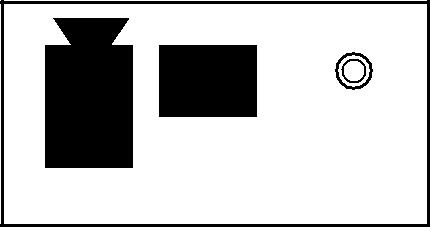 tafel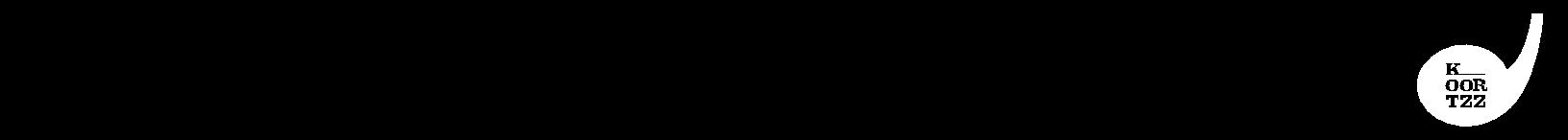 Mocht u nog vragen hebben, dan kan u terecht bij Koortzz (Martine Van Autrijve)(E) martine@koortzz.be • (T) +32 (0)9 328 04 35 • (M) +32 (0)0495 50 29 48stoelBeamerLaptopBeamerglas waterglas water